Hlídání dětíNabízíme Vám krátkodobé hlídání Vašich dětí.Potřebujete si zajít v klidu k lékaři, vyřídit něco na úřadě nebo si jen sami nakoupit nebo uklidit? Nechte si děti pohrát v Hopsálkově s kvalitní paní na hlídání a všichni budou spokojeni Hlídání bude probíhat na objednání. Objednávat můžete klidně měsíc dopředu ihned v momentě kdy  víte, že budete děti potřebovat hlídat, ale nejpozději 24 hodin dopředu.Hlídá kvalifikovaná paní s letitými zkušenostmi, milá, u dětí velmi oblíbená, Vašim dětem se bude maximálně věnovat.Čas kdy Vám pohlídáme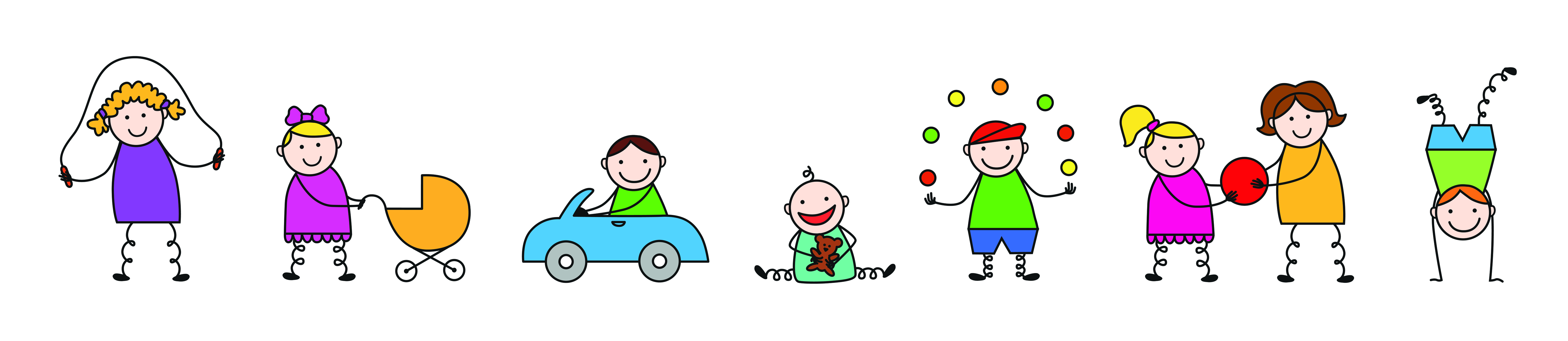 Po 14-18 hodinÚt 13-18 hodinSt 9-18 hodinČt 13-18 hodin Pá 13-18 hodinObjednávat můžete na fb stránkách nebo  www.hopsálkov.cz přes kontaktní formulář nebo na tel. 722 514 395Předávat děti přijďte včas, abychom stihli vyplnit krátký protokol o předání se základními informacemi. Ceník Hodina 200,- Každá další započatá hodina 160,-V ceně je obsaženo vstupné do herny a služba hlídání. Kapacita je omezena, tak neváhejte a rezervujte si potřebný termín včasTěšíme se na Vás a Vaše dětičky. S dotazy nás neváhejte kontaktovat 